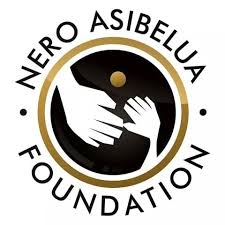 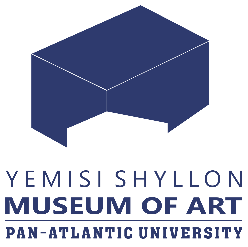 NAF/YSMA Doctoral Research Support Grant 2020Application FormPlease complete this form and return it to:Email: ysma@pau.edu.ngNotesApplications can take weeks to process.This form MUST be emailed to us, together with the required supporting documents.Please read the additional notes on the last page of this application form.Correspondence with you will mainly be by email.  Please ensure that your email address is clearly legible.All sections of this form must be completed in full.  Failure to do so will result in your application being rejected.Please TYPE all your details in this form where possible, but note that all signatures must be handwritten.Please complete this form and return it to:Email: ysma@pau.edu.ngNotesApplications can take weeks to process.This form MUST be emailed to us, together with the required supporting documents.Please read the additional notes on the last page of this application form.Correspondence with you will mainly be by email.  Please ensure that your email address is clearly legible.All sections of this form must be completed in full.  Failure to do so will result in your application being rejected.Please TYPE all your details in this form where possible, but note that all signatures must be handwritten.Please complete this form and return it to:Email: ysma@pau.edu.ngNotesApplications can take weeks to process.This form MUST be emailed to us, together with the required supporting documents.Please read the additional notes on the last page of this application form.Correspondence with you will mainly be by email.  Please ensure that your email address is clearly legible.All sections of this form must be completed in full.  Failure to do so will result in your application being rejected.Please TYPE all your details in this form where possible, but note that all signatures must be handwritten.Please complete this form and return it to:Email: ysma@pau.edu.ngNotesApplications can take weeks to process.This form MUST be emailed to us, together with the required supporting documents.Please read the additional notes on the last page of this application form.Correspondence with you will mainly be by email.  Please ensure that your email address is clearly legible.All sections of this form must be completed in full.  Failure to do so will result in your application being rejected.Please TYPE all your details in this form where possible, but note that all signatures must be handwritten.Please complete this form and return it to:Email: ysma@pau.edu.ngNotesApplications can take weeks to process.This form MUST be emailed to us, together with the required supporting documents.Please read the additional notes on the last page of this application form.Correspondence with you will mainly be by email.  Please ensure that your email address is clearly legible.All sections of this form must be completed in full.  Failure to do so will result in your application being rejected.Please TYPE all your details in this form where possible, but note that all signatures must be handwritten.Please complete this form and return it to:Email: ysma@pau.edu.ngNotesApplications can take weeks to process.This form MUST be emailed to us, together with the required supporting documents.Please read the additional notes on the last page of this application form.Correspondence with you will mainly be by email.  Please ensure that your email address is clearly legible.All sections of this form must be completed in full.  Failure to do so will result in your application being rejected.Please TYPE all your details in this form where possible, but note that all signatures must be handwritten.Please complete this form and return it to:Email: ysma@pau.edu.ngNotesApplications can take weeks to process.This form MUST be emailed to us, together with the required supporting documents.Please read the additional notes on the last page of this application form.Correspondence with you will mainly be by email.  Please ensure that your email address is clearly legible.All sections of this form must be completed in full.  Failure to do so will result in your application being rejected.Please TYPE all your details in this form where possible, but note that all signatures must be handwritten.Section 1 – Applicant detailsSection 1 – Applicant detailsSection 1 – Applicant detailsSection 1 – Applicant detailsSection 1 – Applicant detailsSection 1 – Applicant detailsSection 1 – Applicant detailsPersonal detailsPersonal detailsPersonal detailsPersonal detailsPersonal detailsPersonal detailsPersonal detailsTitle(Underline as appropriate)Mr      Mrs      Miss      Ms      DrMr      Mrs      Miss      Ms      DrOther (please specify)Other (please specify)First nameMiddle name(s)Middle name(s)Last nameGender(Underline as appropriate)Male   Female  Male   Female  Male   Female  Male   Female  Male   Female  Male   Female  Date of birthNationalityYour qualifications- please give the qualifications you wish to appear on your records (e.g. BA, MA)Your qualifications- please give the qualifications you wish to appear on your records (e.g. BA, MA)Your qualifications- please give the qualifications you wish to appear on your records (e.g. BA, MA)Your qualifications- please give the qualifications you wish to appear on your records (e.g. BA, MA)Your qualifications- please give the qualifications you wish to appear on your records (e.g. BA, MA)Your qualifications- please give the qualifications you wish to appear on your records (e.g. BA, MA)Contact detailsContact detailsContact detailsContact detailsContact detailsContact detailsContact detailsContact detailsContact detailsContact detailsContact detailsContact detailsContact detailsContact detailsContact detailsContact detailsContact detailsContact detailsContact detailsContact detailsContact detailsContact detailsContact detailsContact detailsContact detailsContact detailsContact detailsContact detailsIf you fail to provide a current correspondence address, telephone number and email address (in clear typing or handwriting) this will result in the application not being attended to.Correspondence with you will mainly be by email.  Please ensure that your email address is clearly legible.If you fail to provide a current correspondence address, telephone number and email address (in clear typing or handwriting) this will result in the application not being attended to.Correspondence with you will mainly be by email.  Please ensure that your email address is clearly legible.If you fail to provide a current correspondence address, telephone number and email address (in clear typing or handwriting) this will result in the application not being attended to.Correspondence with you will mainly be by email.  Please ensure that your email address is clearly legible.If you fail to provide a current correspondence address, telephone number and email address (in clear typing or handwriting) this will result in the application not being attended to.Correspondence with you will mainly be by email.  Please ensure that your email address is clearly legible.If you fail to provide a current correspondence address, telephone number and email address (in clear typing or handwriting) this will result in the application not being attended to.Correspondence with you will mainly be by email.  Please ensure that your email address is clearly legible.If you fail to provide a current correspondence address, telephone number and email address (in clear typing or handwriting) this will result in the application not being attended to.Correspondence with you will mainly be by email.  Please ensure that your email address is clearly legible.If you fail to provide a current correspondence address, telephone number and email address (in clear typing or handwriting) this will result in the application not being attended to.Correspondence with you will mainly be by email.  Please ensure that your email address is clearly legible.If you fail to provide a current correspondence address, telephone number and email address (in clear typing or handwriting) this will result in the application not being attended to.Correspondence with you will mainly be by email.  Please ensure that your email address is clearly legible.If you fail to provide a current correspondence address, telephone number and email address (in clear typing or handwriting) this will result in the application not being attended to.Correspondence with you will mainly be by email.  Please ensure that your email address is clearly legible.If you fail to provide a current correspondence address, telephone number and email address (in clear typing or handwriting) this will result in the application not being attended to.Correspondence with you will mainly be by email.  Please ensure that your email address is clearly legible.If you fail to provide a current correspondence address, telephone number and email address (in clear typing or handwriting) this will result in the application not being attended to.Correspondence with you will mainly be by email.  Please ensure that your email address is clearly legible.If you fail to provide a current correspondence address, telephone number and email address (in clear typing or handwriting) this will result in the application not being attended to.Correspondence with you will mainly be by email.  Please ensure that your email address is clearly legible.If you fail to provide a current correspondence address, telephone number and email address (in clear typing or handwriting) this will result in the application not being attended to.Correspondence with you will mainly be by email.  Please ensure that your email address is clearly legible.If you fail to provide a current correspondence address, telephone number and email address (in clear typing or handwriting) this will result in the application not being attended to.Correspondence with you will mainly be by email.  Please ensure that your email address is clearly legible.If you fail to provide a current correspondence address, telephone number and email address (in clear typing or handwriting) this will result in the application not being attended to.Correspondence with you will mainly be by email.  Please ensure that your email address is clearly legible.If you fail to provide a current correspondence address, telephone number and email address (in clear typing or handwriting) this will result in the application not being attended to.Correspondence with you will mainly be by email.  Please ensure that your email address is clearly legible.If you fail to provide a current correspondence address, telephone number and email address (in clear typing or handwriting) this will result in the application not being attended to.Correspondence with you will mainly be by email.  Please ensure that your email address is clearly legible.If you fail to provide a current correspondence address, telephone number and email address (in clear typing or handwriting) this will result in the application not being attended to.Correspondence with you will mainly be by email.  Please ensure that your email address is clearly legible.If you fail to provide a current correspondence address, telephone number and email address (in clear typing or handwriting) this will result in the application not being attended to.Correspondence with you will mainly be by email.  Please ensure that your email address is clearly legible.If you fail to provide a current correspondence address, telephone number and email address (in clear typing or handwriting) this will result in the application not being attended to.Correspondence with you will mainly be by email.  Please ensure that your email address is clearly legible.If you fail to provide a current correspondence address, telephone number and email address (in clear typing or handwriting) this will result in the application not being attended to.Correspondence with you will mainly be by email.  Please ensure that your email address is clearly legible.If you fail to provide a current correspondence address, telephone number and email address (in clear typing or handwriting) this will result in the application not being attended to.Correspondence with you will mainly be by email.  Please ensure that your email address is clearly legible.If you fail to provide a current correspondence address, telephone number and email address (in clear typing or handwriting) this will result in the application not being attended to.Correspondence with you will mainly be by email.  Please ensure that your email address is clearly legible.If you fail to provide a current correspondence address, telephone number and email address (in clear typing or handwriting) this will result in the application not being attended to.Correspondence with you will mainly be by email.  Please ensure that your email address is clearly legible.If you fail to provide a current correspondence address, telephone number and email address (in clear typing or handwriting) this will result in the application not being attended to.Correspondence with you will mainly be by email.  Please ensure that your email address is clearly legible.If you fail to provide a current correspondence address, telephone number and email address (in clear typing or handwriting) this will result in the application not being attended to.Correspondence with you will mainly be by email.  Please ensure that your email address is clearly legible.If you fail to provide a current correspondence address, telephone number and email address (in clear typing or handwriting) this will result in the application not being attended to.Correspondence with you will mainly be by email.  Please ensure that your email address is clearly legible.If you fail to provide a current correspondence address, telephone number and email address (in clear typing or handwriting) this will result in the application not being attended to.Correspondence with you will mainly be by email.  Please ensure that your email address is clearly legible.Current addressCurrent addressCurrent addressCurrent addressCurrent addressCurrent addressCurrent addressCurrent addressCurrent addressCurrent addressCurrent addressCurrent addressCurrent addressCurrent addressCurrent addressCurrent addressCurrent addressCurrent addressCurrent addressCurrent addressCurrent addressCurrent addressCurrent addressCurrent addressCurrent addressCurrent addressCurrent addressCurrent addressAddressAddressPostal city/townPostcodePostcodePostcodePostcodePostcodePostcodePostcodeL.G.ACOUNTRYCOUNTRYCOUNTRYCOUNTRYCOUNTRYCOUNTRYCOUNTRYTelephone numberMobile numberEmail address(please print very clearly)Email address(please print very clearly)Section 2 – Employment InformationSection 2 – Employment InformationSection 2 – Employment InformationSection 2 – Employment InformationSection 2 – Employment InformationSection 2 – Employment InformationSection 2 – Employment InformationSection 2 – Employment InformationPlease provide information on your current employment, as appropriate.Please provide information on your current employment, as appropriate.Please provide information on your current employment, as appropriate.Please provide information on your current employment, as appropriate.Please provide information on your current employment, as appropriate.Please provide information on your current employment, as appropriate.Please provide information on your current employment, as appropriate.Please provide information on your current employment, as appropriate.Please give your full education history with the qualifications awarded.You must provide proof of all qualifications with your application. To do so you must provide certified copies of education certificates for qualifications obtained.Please give your full education history with the qualifications awarded.You must provide proof of all qualifications with your application. To do so you must provide certified copies of education certificates for qualifications obtained.Please give your full education history with the qualifications awarded.You must provide proof of all qualifications with your application. To do so you must provide certified copies of education certificates for qualifications obtained.Please give your full education history with the qualifications awarded.You must provide proof of all qualifications with your application. To do so you must provide certified copies of education certificates for qualifications obtained.Please give your full education history with the qualifications awarded.You must provide proof of all qualifications with your application. To do so you must provide certified copies of education certificates for qualifications obtained.Please give your full education history with the qualifications awarded.You must provide proof of all qualifications with your application. To do so you must provide certified copies of education certificates for qualifications obtained.Please give your full education history with the qualifications awarded.You must provide proof of all qualifications with your application. To do so you must provide certified copies of education certificates for qualifications obtained.Please give your full education history with the qualifications awarded.You must provide proof of all qualifications with your application. To do so you must provide certified copies of education certificates for qualifications obtained.University education University education University education University education University education University education University education University education Undergraduate Level(Underline as appropriate)Honours DegreeHonours DegreeOrdinary DegreeOrdinary DegreeOrdinary DegreeOrdinary DegreeOrdinary DegreeGrade(Underline as appropriate)1st2.1 2.1 2.1 2.2 2.2 3rdUniversity attendedCourse studiedDate of graduationPostgraduate Level(Underline as appropriate)Doctorate Doctorate Masters Masters Masters Postgraduate diploma Postgraduate diploma University attendedCourse studiedDate of graduationOther professional qualificationsOther professional qualificationsOther professional qualificationsOther professional qualificationsOther professional qualificationsOther professional qualificationsOther professional qualificationsOther professional qualificationsPlease give details of any other professional qualifications that you have gainedPlease give details of any other professional qualifications that you have gainedPlease give details of any other professional qualifications that you have gainedPlease give details of any other professional qualifications that you have gainedPlease give details of any other professional qualifications that you have gainedPlease give details of any other professional qualifications that you have gainedPlease give details of any other professional qualifications that you have gainedPlease give details of any other professional qualifications that you have gainedProfessional associationProfessional associationProfessional associationProfessional associationQualification gainedQualification gainedQualification gainedQualification gainedDate of graduationDate of graduationDate of graduationDate of graduationProfessional associationProfessional associationProfessional associationProfessional associationQualification gainedQualification gainedQualification gainedQualification gainedDate of graduationDate of graduationDate of graduationDate of graduationDoctoral Research informationDoctoral Research informationDoctoral Research informationDoctoral Research informationDoctoral Research informationDoctoral Research informationDoctoral Research informationDoctoral Research informationName of UniversityName of UniversityName of UniversityName of UniversityAcademic DepartmentAcademic DepartmentAcademic DepartmentAcademic DepartmentHave you completed all of your PhD coursework? (Yes/No)Have you completed all of your PhD coursework? (Yes/No)Have you completed all of your PhD coursework? (Yes/No)Have you completed all of your PhD coursework? (Yes/No)Section 4 – Supervisor InformationSection 4 – Supervisor InformationSection 4 – Supervisor InformationSection 4 – Supervisor InformationSection 4 – Supervisor InformationSupervisor name (First name, middle name, last name)Supervisor name (First name, middle name, last name)Supervisor name (First name, middle name, last name)DepartmentJob titleJob titleEmailTelephoneTelephoneSection 5 – The applicant’s declarationSection 5 – The applicant’s declarationSection 5 – The applicant’s declarationSection 5 – The applicant’s declarationThis section must be signed by applicant.This section must be signed by applicant.This section must be signed by applicant.This section must be signed by applicant.I declare that the information provided on this application form and in all submitted supporting documents is true, correct, and represents my own work. I understand that canvassing or giving false information will disqualify my application. In addition, I also confirm that if information contained in the application is found to be false or incorrect, NAF/YSMA reserves the right to withdraw any grant awarded and will seek reimbursement for all expenses incurred.I declare that the information provided on this application form and in all submitted supporting documents is true, correct, and represents my own work. I understand that canvassing or giving false information will disqualify my application. In addition, I also confirm that if information contained in the application is found to be false or incorrect, NAF/YSMA reserves the right to withdraw any grant awarded and will seek reimbursement for all expenses incurred.I declare that the information provided on this application form and in all submitted supporting documents is true, correct, and represents my own work. I understand that canvassing or giving false information will disqualify my application. In addition, I also confirm that if information contained in the application is found to be false or incorrect, NAF/YSMA reserves the right to withdraw any grant awarded and will seek reimbursement for all expenses incurred.I declare that the information provided on this application form and in all submitted supporting documents is true, correct, and represents my own work. I understand that canvassing or giving false information will disqualify my application. In addition, I also confirm that if information contained in the application is found to be false or incorrect, NAF/YSMA reserves the right to withdraw any grant awarded and will seek reimbursement for all expenses incurred.Name SignatureDatePlease complete the following (Type ‘Yes’ if completed)Please complete the following (Type ‘Yes’ if completed)I have attached a two-page cover letterI have provided my CV or resumeI have provided a two-page summary of my research proposalI have attached a signed recommendation letter from my research supervisor